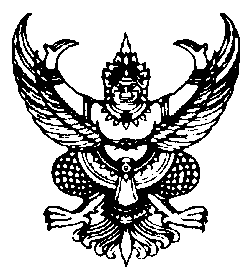 ที่  มท 0816.3/ว 	   กรมส่งเสริมการปกครองท้องถิ่น	   ถนนนครราชสีมา เขตดุสิต กทม. 10300	                            ตุลาคม  2566เรื่อง	การนำหลักสูตรต้านทุจริตศึกษาระดับการศึกษาขั้นพื้นฐาน ไปจัดการเรียนการสอนในรูปแบบเปิด
เป็นรายวิชาเพิ่มเติมในสถานศึกษาสังกัดองค์กรปกครองส่วนท้องถิ่นเรียน  ผู้ว่าราชการจังหวัด ทุกจังหวัดและสระบุรีอ้างถึง  ๑. หนังสือกรมส่งเสริมการปกครองท้องถิ่น ด่วนมาก ที่ มท 0816.3/ว 810 ลงวันที่ 1 มีนาคม 2562          ๒. หนังสือกรมส่งเสริมการปกครองท้องถิ่น ที่ มท 0816.3/ว 2833 ลงวันที่ 13 กันยายน 2565สิ่งที่ส่งมาด้วย  	1. รายละเอียดหลักสูตรต้านทุจริตศึกษา “รายวิชาเพิ่มเติมการป้องกันการทุจริต”   	 จำนวน 1 ชุด		2. แบบรายงานผลการนำหลักสูตรต้านทุจริตศึกษาไปจัดการเรียนการสอนฯ            จำนวน 1 แผ่น	ตามมติคณะรัฐมนตรีเมื่อวันที่ 22 พฤษภาคม 2561 เห็นชอบให้กระทรวงและหน่วยงาน
ที่เกี่ยวข้องหารือร่วมกับสำนักงานป้องกันและปราบปรามการทุจริตแห่งชาติ เพื่อนำหลักสูตรต้านทุจริตศึกษา (Anti-Corruption Education) พ.ศ. 2561 ไปปรับใช้ในโครงการ หรือหลักสูตรฝึกอบรมของข้าราชการ บุคลากรภาครัฐ หรือพนักงานที่บรรจุใหม่ โดยให้ครอบคลุมถึงบุคลากรทางการศึกษา ครู อาจารย์ หรือผู้ที่ทำหน้าที่เป็นผู้ถ่ายทอดความรู้ในหลักสูตรการศึกษาขั้นพื้นฐาน และหลักสูตรอุดมศึกษา โดยกรมส่งเสริมการปกครองท้องถิ่นได้ขอความร่วมมือจังหวัดแจ้งองค์กรปกครองส่วนท้องถิ่นและสถานศึกษา ปลูกฝังจิตสำนึกให้แก่นักเรียนตั้งแต่ระดับปฐมวัย ประถมศึกษา มัธยมศึกษา และอาชีวศึกษา ในการสร้างวัฒนธรรมต่อต้านการทุจริต โดยให้สถานศึกษาที่จัดการเรียนการสอนระดับปฐมวัยทุกแห่ง นำหลักสูตรต้านทุจริตศึกษา (Anti-Corruption Education) แผนการจัดประสบการณ์ “รายวิชาเพิ่มเติม การป้องกันการทุจริต” ระดับปฐมวัย นำไปปรับใช้ในการจัดกิจกรรมการเรียนการสอนให้เหมาะสมตามช่วงอายุของนักเรียน และให้สถานศึกษาที่จัดการเรียนการสอนระดับประถมศึกษา มัธยมศึกษา และอาชีวศึกษา ทุกแห่ง นำหลักสูตรต้านทุจริตศึกษา (Anti-Corruption Education) “รายวิชาเพิ่มเติม การป้องกันการทุจริต” ระดับประถมศึกษา มัธยมศึกษา และอาชีวศึกษา นำไปจัดการเรียนการสอน
ในสถานศึกษาได้ตามความเหมาะสมตามแนวทางที่กำหนด ตั้งแต่ภาคเรียนที่ 1 ปีการศึกษา 2562 เป็นต้นไป นั้น		กรมส่งเสริมการปกครองท้องถิ่นขอเรียนว่า คณะรัฐมนตรีมีมติเมื่อวันที่ 18 สิงหาคม 2563 เห็นชอบให้หน่วยงานที่เกี่ยวข้องในการจัดการศึกษาทุกสังกัดนำหลักสูตรต้านทุจริตศึกษา (หลักสูตรการศึกษาขั้นพื้นฐาน) ไปปรับใช้ในรูปแบบเปิดเป็นรายวิชาเพิ่มเติม ตามข้อเสนอของสำนักงานป้องกันและปราบปรามการทุจริตแห่งชาติ และนำหลักสูตรไปปรับใช้ให้บรรลุตามวัตถุประสงค์พร้อมทั้งรายงานผลสัมฤทธิ์การนำหลักสูตรไปปรับใช้ในการจัดการเรียนการสอนต่อไป และเพื่อให้การดำเนินการตามมติคณะรัฐมนตรีดังกล่าวบรรลุวัตถุประสงค์ ประกอบกับเพื่อให้บรรลุเป้าหมายและตัวชี้วัดของแผนแม่บทภายใต้ยุทธศาสตร์ชาติ ประเด็นการต่อต้านการทุจริตและประพฤติมิชอบ สำนักงานป้องกันและปราบปรามการทุจริตแห่งชาติ ได้จัดประชุมเชิงปฏิบัติการหน่วยงาน
ที่เกี่ยวข้องกับหลักสูตรต้านทุจริตศึกษา เมื่อวันที่ 24 กรกฎาคม 2566 ซึ่งที่ประชุมได้เห็นชอบให้หน่วยงาน
ที่เกี่ยวข้อง นำหลักสูตรต้านทุจริตศึกษาไปดำเนินการตามบทบาทและอำนาจหน้าที่ของหน่วยงาน เพื่อสร้าง
ให้เกิดกระแสสังคมที่ไม่ทนต่อการทุจริตและขับเคลื่อนหลักสูตรต้านทุจริตศึกษาให้เป็นไปตามแผนเป้าหมาย
/การขับเคลื่อน ...-2-การขับเคลื่อนหลักสูตรต้านทุจริตศึกษา ปี พ.ศ. 2566 - 2570 ซึ่งเป้าหมายของแผนดังกล่าว ได้กำหนด
ให้สถานศึกษาสังกัดองค์กรปกครองส่วนท้องถิ่น นำหลักสูตรต้านทุจริตศึกษาไปจัดการเรียนการสอน
ในรูปแบบเปิดเป็นรายวิชาเพิ่มเติม (จัดการเรียนการสอน 40 ชั่วโมง/ปีการศึกษา) ดังนี้			1. ปีการศึกษา 2566 ร้อยละ 100 ของสถานศึกษาที่นำหลักสูตรต้านทุจริตศึกษาไปปรับใช้
ในการจัดการเรียนการสอน			2. ปีการศึกษา 2567 ร้อยละ 50 ของสถานศึกษาที่นำหลักสูตรต้านทุจริตศึกษาไปจัดการเรียนการสอนในรูปแบบเปิดเป็นรายวิชาเพิ่มเติม			3. ปีการศึกษา 2568 ร้อยละ 70 ของสถานศึกษาที่นำหลักสูตรต้านทุจริตศึกษาไปจัดการเรียนการสอนในรูปแบบเปิดเป็นรายวิชาเพิ่มเติม			4. ปีการศึกษา 2569 ร้อยละ 90 ของสถานศึกษาที่นำหลักสูตรต้านทุจริตศึกษาไปจัดการเรียนการสอนในรูปแบบเปิดเป็นรายวิชาเพิ่มเติม			5. ปีการศึกษา 2570 ร้อยละ 100 ของสถานศึกษาที่นำหลักสูตรต้านทุจริตศึกษาไปจัดการเรียนการสอนในรูปแบบเปิดเป็นรายวิชาเพิ่มเติมดังนั้น เพื่อเป็นการปลูกฝังและหล่อหลอมให้นักเรียน นักศึกษาของสถานศึกษาสังกัดองค์กรปกครองส่วนท้องถิ่น มีจิตสำนึกและพฤติกรรมที่ยึดมั่นในความซื่อสัตย์สุจริต และดำเนินการตามมติคณะรัฐมนตรีเมื่อวันที่ 
18 สิงหาคม 2563 รวมทั้งเพื่อให้บรรลุตามแผนเป้าหมายการขับเคลื่อนหลักสูตรต้านทุจริตศึกษา 
ปี พ.ศ. 2566 - 2570 จึงขอความร่วมมือจังหวัดแจ้งองค์กรปกครองส่วนท้องถิ่นที่จัดการศึกษาในระดับประถมศึกษา มัธยมศึกษา และอาชีวศึกษา ทุกแห่ง นำหลักสูตรต้านทุจริตศึกษาไปจัดการเรียนการสอน
ในรูปแบบเปิดเป็นรายวิชาเพิ่มเติมตามความพร้อมของสถานศึกษาในห้วงระยะเวลาตามแผนที่กำหนดข้างต้น 
และรายงานผลการดำเนินการให้กรมส่งเสริมการปกครองท้องถิ่นทราบต่อไป รายละเอียดปรากฏตามสิ่งที่ส่งมาด้วย โดยสามารถดาวน์โหลดได้ตาม QR Code ท้ายหนังสือนี้	จึงเรียนมาเพื่อโปรดพิจารณา 		  ขอแสดงความนับถือ	                               อธิบดีกรมส่งเสริมการปกครองท้องถิ่นกองส่งเสริมและพัฒนาการจัดการศึกษาท้องถิ่น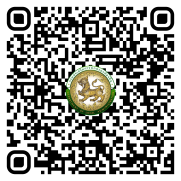 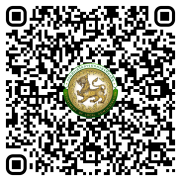 กลุ่มงานส่งเสริมการจัดการศึกษาท้องถิ่นโทร. ๐-๒๒๔๑-๙๐00 ต่อ 5312ไปรษณีย์อิเล็กทรอนิกส์ saraban@dla.go.th ผู้ประสานงาน นางนิภาวัลย์ เพ็ชร์ผึ้ง โทร. 081-925-0316